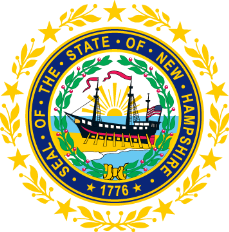 STATEWIDE INDEPENDENT LIVING COUNCILJanuary 15, 2020--11:30 a.m. – 2:30 p.m.Granite State Independent Living21 Chenell Drive, Concord, NHAGENDAJeff Dickinson, Chair12:00 – 1:00 pm Arrival/Networking/Luncheon1:00 – 2:30 pm SILC MeetingIntroductions and Roll Call (5 min.)Introduction of & Presentation by Guest Speaker, Deborah Ritcey, CEO of Granite State Independent Living (GSIL) (30 min.)Deborah will discuss the various services that GSIL offers and answer questions from the audience.    Approval of Minutes of 11/20/19 Full SILC Meeting (5 min.)RSA 15-A Financial Interest Forms to SOS by 1/17/20 (5 min.)DSE Update from Daniel Frye (10 min.)Submission of 2019 Program Performance Report (704 Report)Update on Conversations with ILRU & ACLInitial Thoughts on Status & Priority Needs of the SILCNew SPIL Submission Timeframes SILC SWOT Analysis (Strengths, Weaknesses, Opportunities, Threats) (20 min.)Membership & Leadership Succession Planning (10 min.)Review Status of Members (Especially Term Limits)Add More Members with DisabilitiesMake CIL Director a Member – Deb Ritcey from GSILPrepare for Upcoming Leadership ChangesOther Business & Announcements (5 min.)Adjournment NEXT SILC MEETING –Wednesday, March 18, 2020 at Granite State Independent Living